สรุปสาระการประชุมปฏิบัติการจัดทำยุทธศาสตร์อาหารระดับพื้นที่ (กลุ่มเกษตรกรรุ่นใหม่/ยุทธศาสตร์อาหาร)     วันที่   23-25  ตค. 63  ศรร.แก้มลิง หนองใหญ่  ชุมพร1)กรอบการพัฒนาแผนยุทธศาสตร์ระบบอาหารจังหวัดชุมพร		แนวคิดระบบอาหารและแนวทางการดำเนินงานแผนอาหาร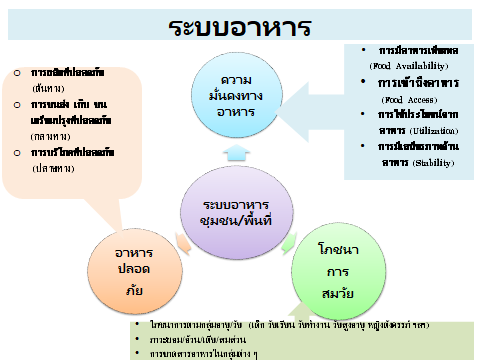 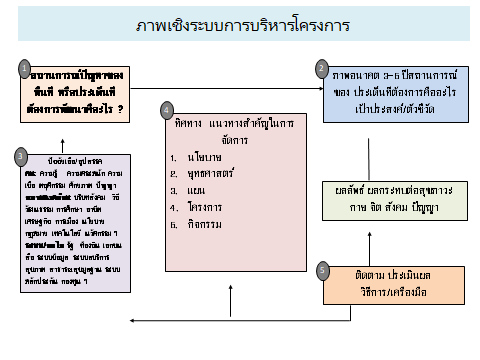 2)รับฟังสถานการณ์และการพัฒนาความมั่นคงอาหาร อาหารปลอดภัย	สถานการณ์สุขภาวะของจังหวัดชุมพรตั้งอยู่ทางตอนบนสุดของภาคใต้ มีพื้นที่ประมาณ 6,010.85 ตารางกิโลเมตร (2,082,298 ไร่)  สภาพภูมิประเทศโดยทั่วไปมีลักษณะยาวและแคบ มีลักษณะเป็นที่ราบตามแนวชายฝั่งทะเลของอ่าวไทยมีความยาวถึง 222 กิโลเมตร มีจำนวนครัวเรือน 228,773 ครัวเรือน  ประชากรจำนวน 509,650 คน จำแนกเป็นชาย 252,415 คน หญิง 257,235 คน (พ.ศ. 2561) ประชากรส่วนใหญ่นับถือศาสนาพุทธ ประมาณร้อยละ96.54 ของประชากรในจังหวัด นับถือศาสนาอิสลาม ร้อยละ2.02 และศาสนาคริสต์ ร้อยละ1.44   และแบ่งเขตการปกครอง เป็น 8 อำเภอ 70 ตำบล 736 หมู่บ้าน 25 เทศบาล (2 เทศบาลเมือง13 เทศบาลตำบล) 53 องค์การบริหารส่วนตำบล     วิสัยทัศน์และเป้าหมายการพัฒนาจังหวัด ปี 2561-2565 "ชุมพรเมืองน่าอยู่ บนพื้นฐานการเกษตรกรรมและการท่องเที่ยวคุณภาพ เชื่อมโยงการพัฒนาสองฝั่งทะเล 	สถานการณ์สุขภาวะของจังหวัดชุมพร  ในสี่มิติด้านสุขภาพ:อันเนื่องจากภาวะเจ็บ ป่วย ตาย ใน 3 ลำดับแรกคือโรคหลอดเลือดสมอง  โรคมะเร็ง และโรคเรื้อรัง    สาเหตุการเจ็บป่วยและตายเกิดจากพฤติกรรมการบริโภคอาหาร การเข้าถึงอาหารที่ปลอดภัย และภาวะคุกคามสุขภาพจากปัจจัยเสี่ยงด้านอาชีพและสิ่งแวดล้อม     ด้านเศรษฐกิจ: ประชาชนส่วนใหญ่มีอาชีพและรายได้หลักจากภาคเกษตรและประมง เมื่อเกิดภาวะราคาผลผลิตตกต่ำทั้งยางพารา ปาล์มน้ำมัน กระทบการดำรงชีพของคนในพื้นที่ ขณะเดียวกันผลผลิตไม้ผลโดยเฉพาะทุเรียนและมังคุด จำนวน 207,837 ไร่ จะมีผลผลิตรวม 289,354 ตัน ส่งออกปีกว่าละ 6,000 ล้านบาท แต่ต้องแลกกับการใช้สารเคมียังมากมายซึ่งกระทบต่อสุขภาพและสิ่งแวดล้อมในพื้นที่อย่างยิ่งโดยเฉพาะผู้ผลิตคือเกษตรกร อีกทั้งต่อผู้บริโภคในประเทศ   ส่วนการท่องเที่ยวชุมชนเริ่มมีบทบาทและรายได้เสริมต่อหลายชุมชนในพื้นที่ชุมพร    ด้านสังคม: จากกระแสการพัฒนาโลกาภิวัฒน์เพิ่มปัญหาทางสังคมมากขึ้น ความซับซ้อนก็มีเพิ่มขึ้นทั้งปัญหาเด็กเยาวชน  ยาเสพติด โดยเฉพาะปัญหาแม่วัยใสจังหวัดชุมพรมีปัญหาลำดับต้นๆ ของภาคใต้   การก้าวสู่สังคมผู้สูงอายุของชุมพรซึ่งจำนวนผู้สูงอายุ 95,401 คน (18.72% ซึ่งมีอัตรามากกว่าเกณฑ์ค่ากลางของระดับประเทศ 16.05%)       ด้านทรัพยากรธรรมชาติสิ่งแวดล้อม:  ด้วยเป็นพื้นที่เกษตรกรรม เป็นแหล่งผลิตผลไม้ที่สำคัญของภาคใต้จึงเป็นพื้นทีแดงของการใช้สารเคมีเกษตรอย่างรุนแรง อีกทั้งยังได้รับผลกระทบต่อสิ่งแวดล้อมจากโครงการพัฒนาขนาดใหญ่ของรัฐบาล ทั้งท่าเรือน้ำลึก รถไฟรางคู่  ระเบียงเศรษฐกิจภาคใต้ SEC  เป็นต้น	1) ทุนและศักยภาพพื้นที่ ซึ่งเป็นต่อยอดพื้นที่ดำเนินงานผลิตและบริโภคผักผลไม้ปลอดสาร  อาหารปลอดภัย-มติสมัชชาสุขภาพว่าด้วยเกษตรสุขภาวะ และวาระ จังหวัดชุมพร ลด ละเลิกสารเคมีเกษตร /มีเป้าหมายเกษตรอินทรีย์วิถีชุมพร 8000 ไร่ -มีการทำเกษตรยั่งยืน  29,457 ไร่  1500 คร.(1% ของพื้นที่ทำเกษตร  2,945,771) ค่าเฉลี่ย 0.41%-เป็นประเด็นร่วมภาคใต้-มั่นคงทางอาหาร + สมาพันธ์เกษตรกรรมยั่งยืนชุมพร2) การเพาะปลูกพืชเชิงเดี่ยว 3 ลำดับแรก ยางพารา 12.98 ล้านไร่  ปาล์มน้ำมัน  3.75  ล้านไร่  ทุเรียน 0.3 ล้านไร่ (ใช้สารเคมีมากสุด)  ส่งผลให้เกิดการเจ็บป่วย 6,075 ราย (ปี 61) ในกลุ่มประชากรที่มีอายุ 15-59 ปี  3)ความเสี่ยงด้านอาชีพของเกษตรกรชุมพร/ภาคใต้ มีการนำเข้าและใช้สารเคมีวัตถุอันตรายทางการเกษตร 3 ลำดับแรก สารกำจัดแมลง 15.23  ล้านบาท สารกำจัดวัชพืช 12.53 ล้านบาท สารกำจัดโรคพืช 1.79 ล้านบาท  (สารเคมีอันตราย คลอไพริฟอส พาราควอต อะบาแบ๊กติน จังหวัดชุมพรใช้สูงสุด)  4)จังหวัดชุมพรมีสถิติอัตราการป่วยต่อประชาการแสนคน  ปี 2558 : 19.49    ปี 2559: 24.72  ปี 2560:25.51  ปี 2561: 26.16  มีอัตราการเพิ่มขึ้นทุกปี และจำแนกตามปัญหาความไม่ปลอดภัยในอาชีพ  สูงสุดคือ ปัญหาสารเคมีเกษตร 64 %  เสี่ยงจากการใช้สารกำจัดศัตรูพืช 40.99 %  และจากผลการประเมินความเสี่ยงและไม่ปลอดภัย (ร้อยละ) ด้วย Reactive paper ในชุมพรเทียบเคียบกับ ศคร.11  ตั้งแต่ปี 59 ศคร.11 : 27%  ชุมพร 34%   ปี 60   ศคร.11 : 25%  ชุมพร 40%  ปี 61  ศคร.11 : 23%  ชุมพร 38%   (ข้อมูลจาก สสจ.ชุมพร)  5)แนวโน้มภาวะหนี้สินครัวเรือนมีการเพิ่มขึ้นต่อเนื่อง โดยค่าเฉลี่ยหนี้สินครัวเรือน 175,000  บาทต่อครัวเรือน6)โอกาสหรือปัจจัยเอื้อ คือวาระการพัฒนาจังหวัดชุพร ว่าด้วยการลดลดเลิกสารเคมีเกษตร และการส่งเสริมเกษตรอินทรีย์วิถีชุมพร และการแบนสารเคมี3)แนวทางและกระบวนการ	ผลลัพธ์ที่ควรเกิดขึ้น1)เกิดสุขภาวะทางสังคมทั้ง 4 ด้าน ด้านสุขภาพ (ผู้ผลิตปลอดโรค ผู้บริโภคปลอดภัย) ด้านเศรษฐกิจ (ลดรายจ่าย เพิ่มรายได้ มีเงินออม)  ด้านสังคม (ชุมชนอุดมสุข) ด้านทรัพยากร (ระบบนิเวศสิ่งแวดล้อมที่เอื้อต่อสุขภาพและฐานการผลิตอาหาร)2)ชุมชนท้องถิ่น มีอธิปไตยทางอาหาร  มีหลักประกันในชีวิต  และเกิดความสัมพันธ์ใหม่ระหว่างผู้ผลิตกับผู้บริโภค  ระหว่างชุมชนกับผู้ประกอบการหรือเอกชน และระหว่างชุมชนกับหน่วยงานภาคียุทธศาสตร์ผลลัพธ์ระยะสั้น 12 เดือน : เพิ่มพื้นที่ผลิตและบริโภคพืชผักผลไม้ปลอดสาร/อาหารปลอดภัย  อย่างน้อย 10 %   (2,945 ไร่) จากพื้นที่เกษตรยั่งยืนที่มีอยู่1)เกิดการผลิตและบริโภคพืชผักผลไม้ที่ปลอดภัย  -มีการผลิตและบริโภคพืชผักผลไม้ที่ปลอดภัย-มีครัวเรือนต้นแบบและแหล่งเรียนรู้เกษตรสุขภาพ-เกิดความร่วมมือกับภาคีอย่างน้อยหนึ่งกิจกรรม2)เกิดการปรับสภาพแวดล้อมที่เอื้อต่อเกษตรสุขภาพ- มีการรับรองมาตรฐานสินค้าเกษตร (ขั้นต้นระบบ PGS – GAP-ฯ )-มีสินค้าหรือผลิตภัณฑ์ที่ปลอดภัย อย่างน้อย 5 รายการต่อพื้นที่-มีการแลกเปลี่ยนพันธุกรรมและปัจจัยการผลิต-มีแผนจัดการระบบอาหารในชุมชน 3)เกิดการจัดการเชื่อมโยงตลาดอาหารปลอดภัย -มีผู้ประกอบการภาคเกษตรและชมรมผู้ประกอบการ (เกษตรกรมืออาชีพ : ทำน้อยได้มาก)-มีการจัดการตลาดระหว่างผู้ผลิตกับผู้บริโภคหลากหลายรูปแบบ เช่น ตลาดสีเขียวในท้องถิ่น  ตลาดออนไลท์   ตลาดโรงพยาบาล/โรงเรียน/โรงแรม